CS301 Data structure Fall 2015                                                      latest solve quiz no 1A queue is a ________data structure, whereas a stack is a ________data structure. FIFO, LIFOEach node in doubly link list has234Whenever we call a function, the compiler makes a stack, the top element of the stack is _____ of the functionFirst argumentReturn addressLast argumentnone of the obove To create a _________ we link the last node with the first node in the list.Double linked listCircularly-linked list _____ is the stack characteristic but _______was implemented because of the size limitation of the array.isFull(),isEmpty()pop(), push()isEmpty() , isFull()Stack and Queue can be implemented using _______,Singly Link ListBinary TreeBinary Search TreeAVL TreeThe _____ method of list will position the currentNode and lastCurrentNode at the start of the list.RemovenextstartbackIn array list the worst case of removing an element isTo remove an element from the end of the lisTo remove an element from the middle of the listTo remove an element from the start of the listWe cannot remove element from an array listSTL is a ________ that is a part of the official standard of C++.C program file.h fileWhen an executable program run, it is loaded in the memory and becomes a_____. Select correct option: Thread.h fileProcessNone of the aboveEach node in doubly link list has, Select correct option: 1 pointer 2 pointers 3 pointers 4 pointersWhich of the following operations returns top value of the stack?Select correct option:pushpoptopfirstA queue is a ________data structure, whereas a stack is a ________data structure.Select correct option:FIFO, LIFOLIFO,FIFOboth of thesenone of theseWhich one of the following is TRUE about recursion?Select correct option:Recursive function calls consume a lot of memory.Recursion extensively uses stack memory.Recursion extensively uses stack memory.Iteration is more efficient than iteration.To create a _________ we link the last node with the first node in the list.Select correct option:Double linked listCircularly-linked listLinked listNone of the above_____ is the stack characteristic but _______was implemented because of the size limitation of the array.Select correct option:isFull(),isEmpty()pop(), push()isEmpty() , isFull()push(),pop()The principal benefit of a linked list over a conventional array is that the order of the linked items may be_____ from the order that the data items are stored in memory.Select correct option:SameIdenticalDifferentEquivalentIn________ the ‘next’ returns false when it reaches to the last node due to the fact that the next field of the last node is set to NULL.Select correct option:Circular linked listTriple linked listSingly linked listNone of the aboveIf numbers 5, 222, 4, 48 are inserted in a queue, which one will be removed first?Select correct option:4843335Which boolean expression indicates whether the numbers in two nodes (p and q) are the same. Assume that neither p nor q is null.Select correct option:p == qp.data == q.datap.nextNode == q. nextNodep.data == qLocal variables of a function are stored in,Select correct option:Binary Search TreeStackQueueAVL TreeA queue is a data structure where elements areSelect correct option:inserted at the front and removed from the back.inserted and removed from the top.inserted at the back and removed from the front.inserted and removed from both ends.A kind of expressions where the operator is present between two operands called ________expressions. Select correct option: Infix Postfix Prefix None of the aboveA template is a function or class that is written with a __________data type. Select correct option: SpecificDefinite GenericNone of the above.Whenever we call a function, the compiler makes a stack, the top element of the stack is _____ of the function. Select correct option: First argument Return address Last argument None of the aboveWhich of the following can be used to reverse a string value, Select correct option: Stack Queue Both of these None of theseA queue is a ________data structure, whereas a stack is a ________data structure. Select correct option: FIFO, LIFO	LIFO,FIFO both of these none of theseStack and Queue can be implemented using _______, Select correct option: Singly Link List Binary Tree Binary Search Tree AVL Tree “+” is a _________operator. Select correct option: Unary Binary Ternary None of the above Which of the following is not a data structure ? Select correct option: Linked list Stack Queue Memory cellCompiler uses which one of the following in Function calls, Select correct option: Stack Queue Binary Search Tree AVL TreeThe principal benefit of a linked list over a conventional array is that the order of the linked items may be_____ from the order that the data items are stored in memory. Select correct option: Same Identical Different EquivalentDoubly Linked List always has one NULL pointer. Select correct option: True FalseWe can not remove items randomly from _________ Select correct option: Stack Queue Both of these None of these______ is the maximum number of nodes that you can have on a stack-linked list ? Select correct option: Zero 2n (where n is the number of nodes in linked list) Any Number None of these“+” is a _________operator. Select correct option: Unary Binary Ternary None of the above: In______, a programmer uses two pointers in the node, i.e. one to point to next node and the other to point to the previous node. Select correct option: Linked list doubly-link listarray structureA queue is a data structure where elements are Select correct option: inserted at the front and removed from the back. inserted and removed from the top. inserted at the back and removed from the front. inserted and removed from both ends.: _____ is the stack characteristic but _______was implemented because of the size limitation of the array. Select correct option: isFull(),isEmpty() pop(), push() isEmpty() , isFull() push(),pop()The _____ method of list will position the currentNode and lastCurrentNode at the start of the list. Select correct option: Remove Next Start Back: Parameters in function call are passed using, Select correct option: Stack Queue Binary Search Tree AVL TreeIf numbers 5, 222, 4, 48 are inserted in a queue, which one will be removed first? Select correct option: 48 4 333 5CS301 Quiz No 1 Fall 2015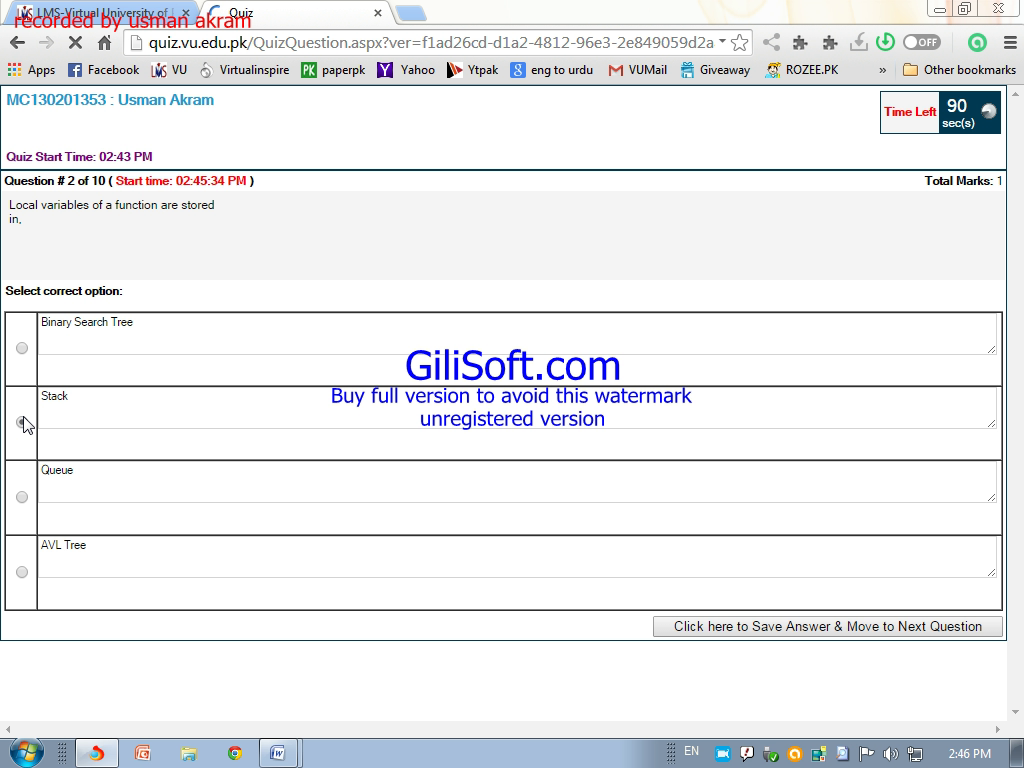 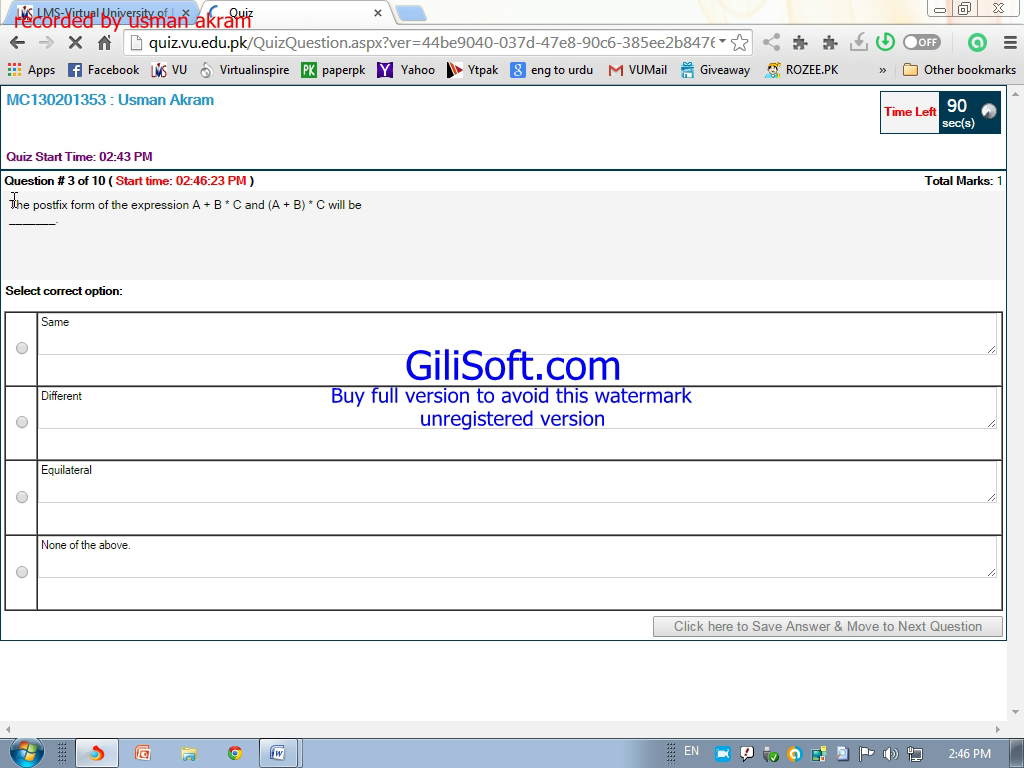 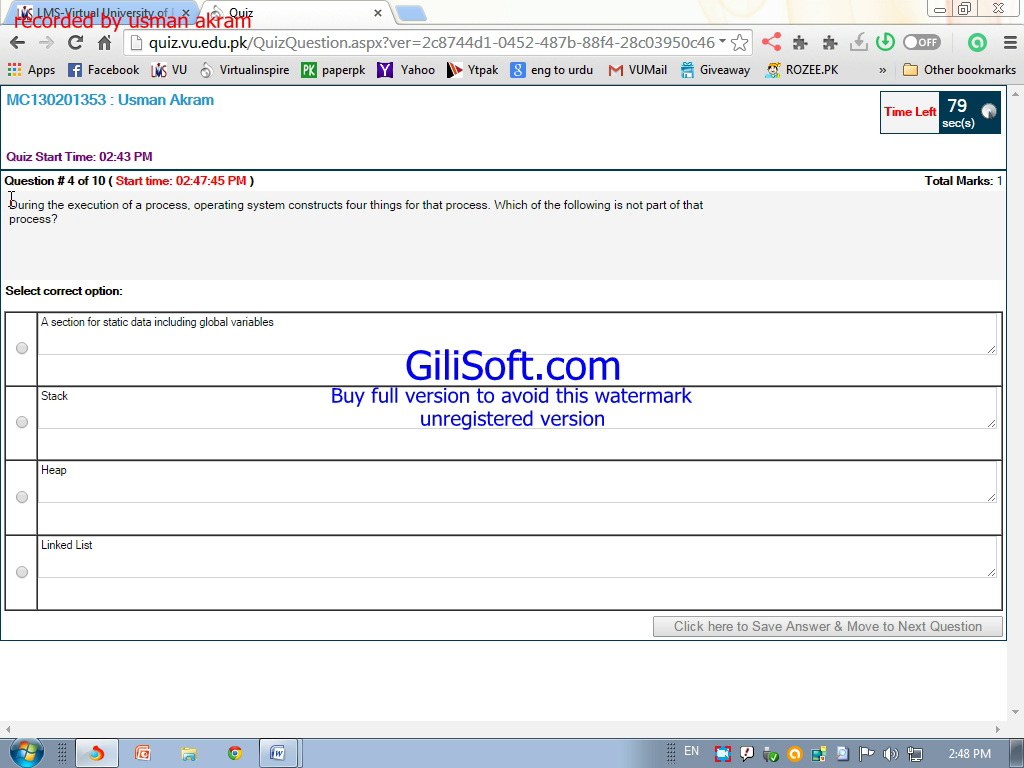 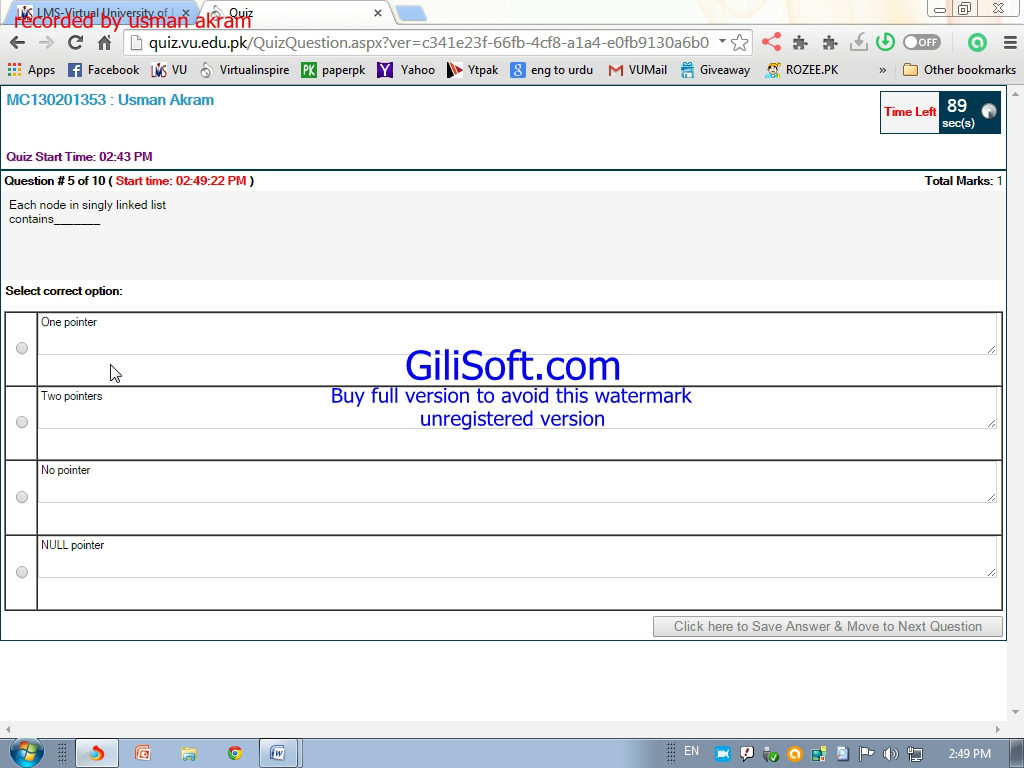 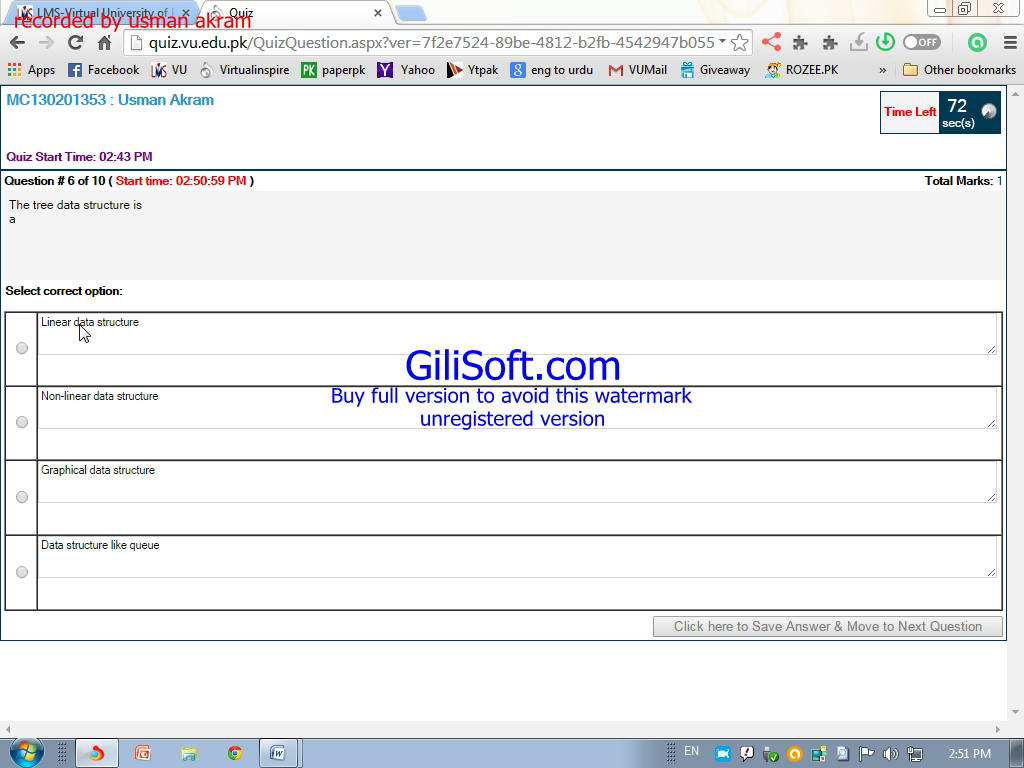 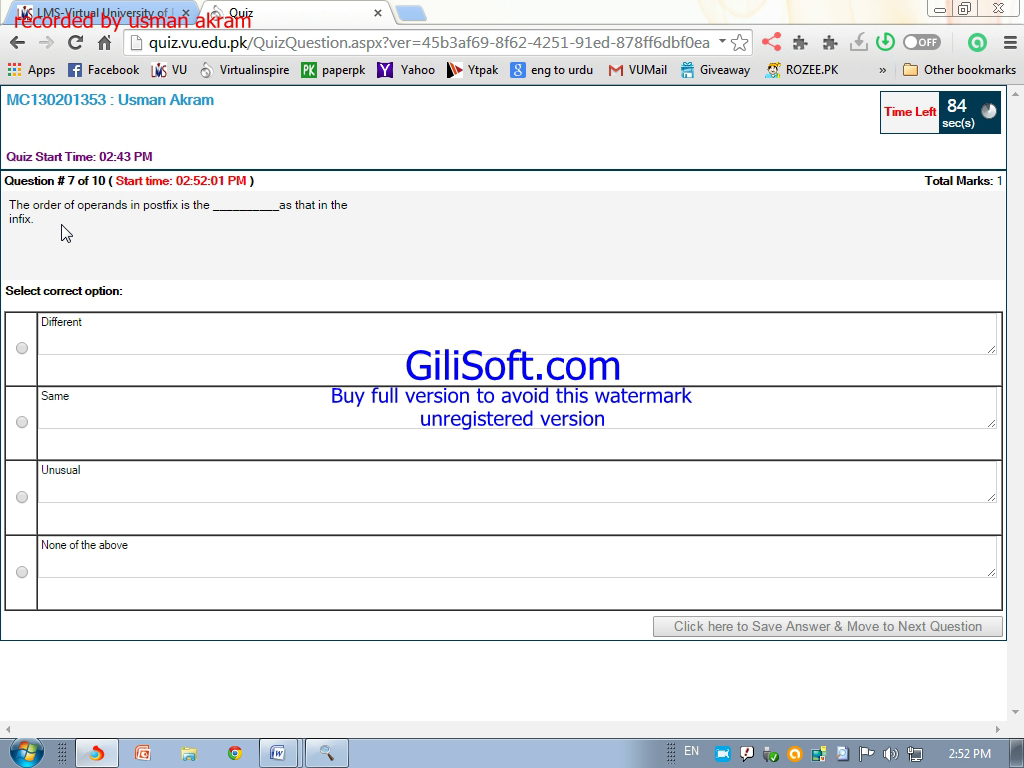 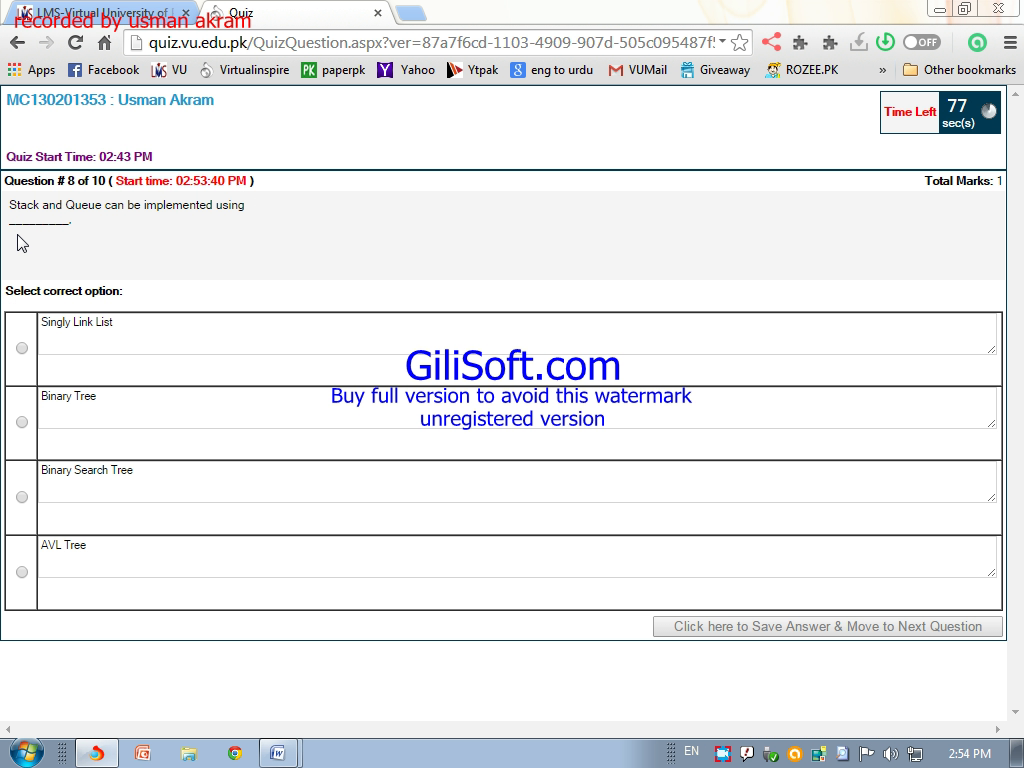 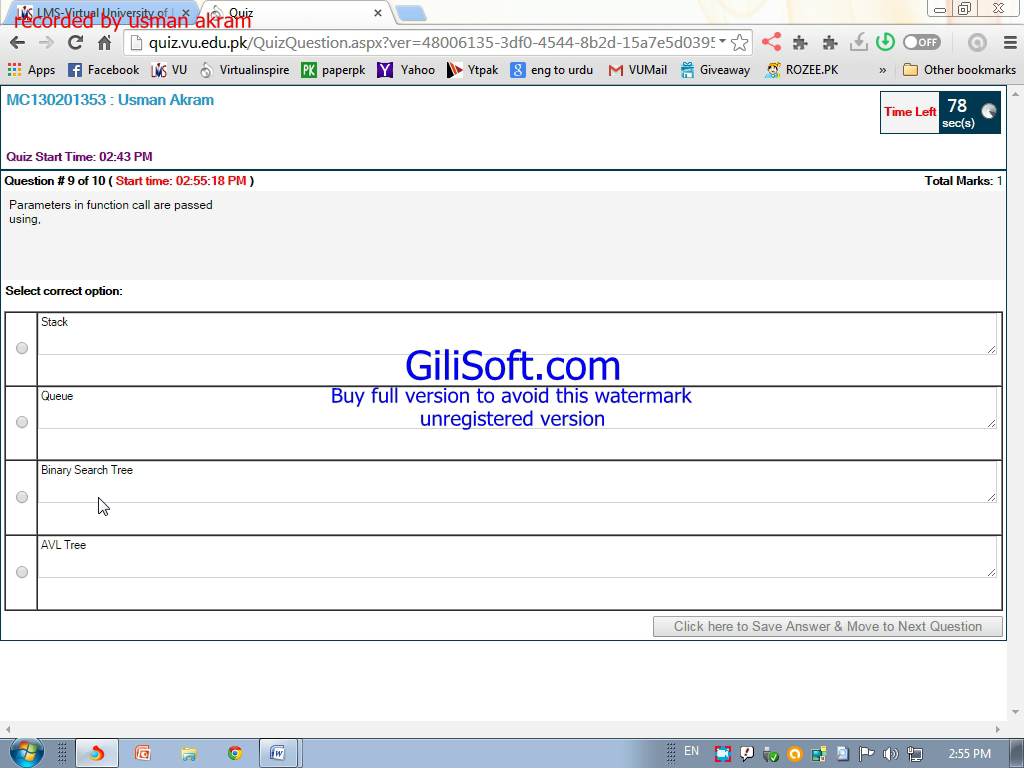 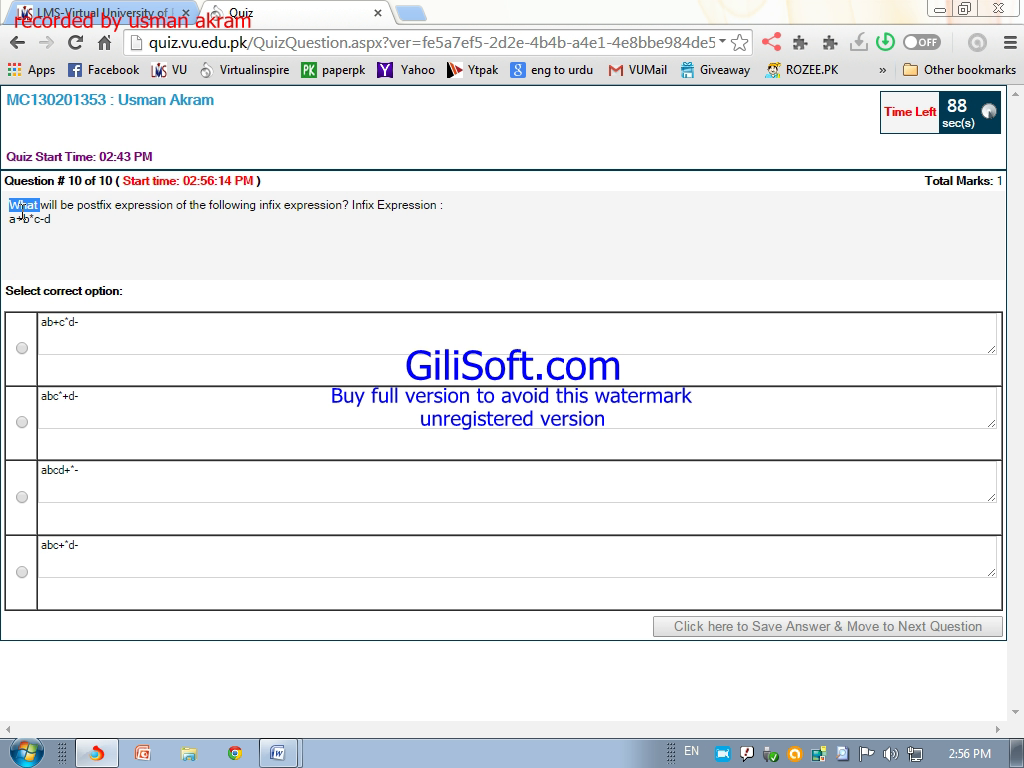 CS301 Quiz No 2 Fall 2015 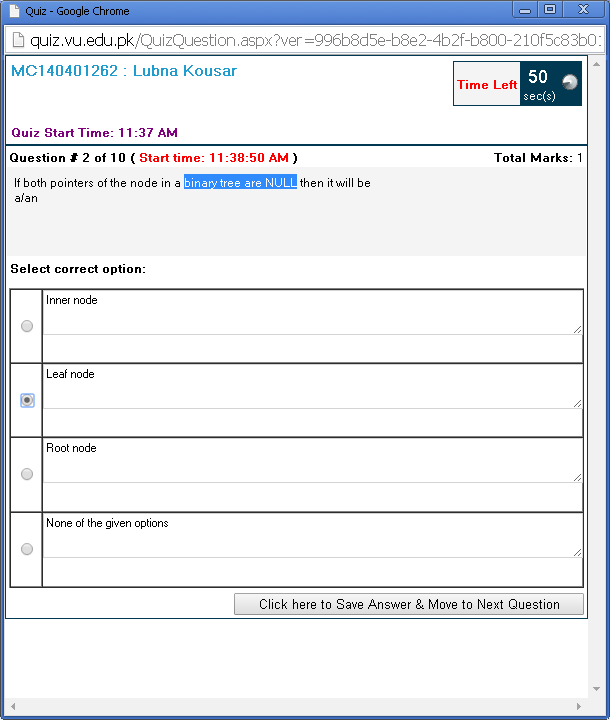 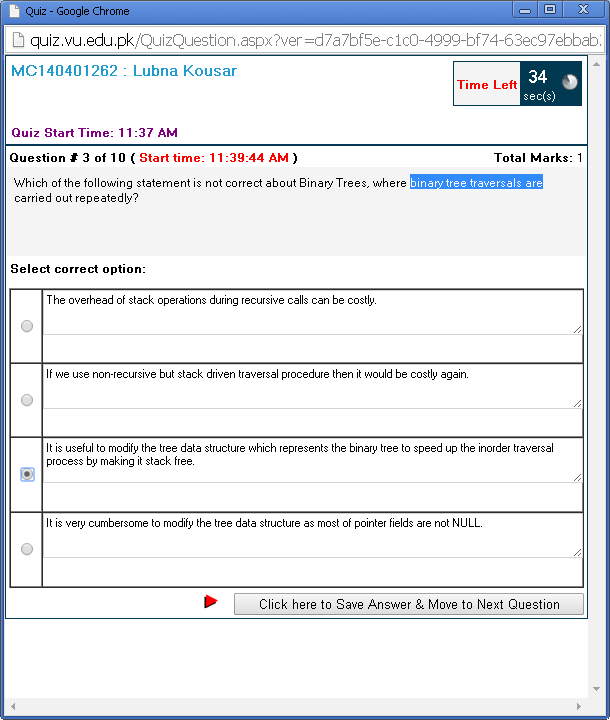 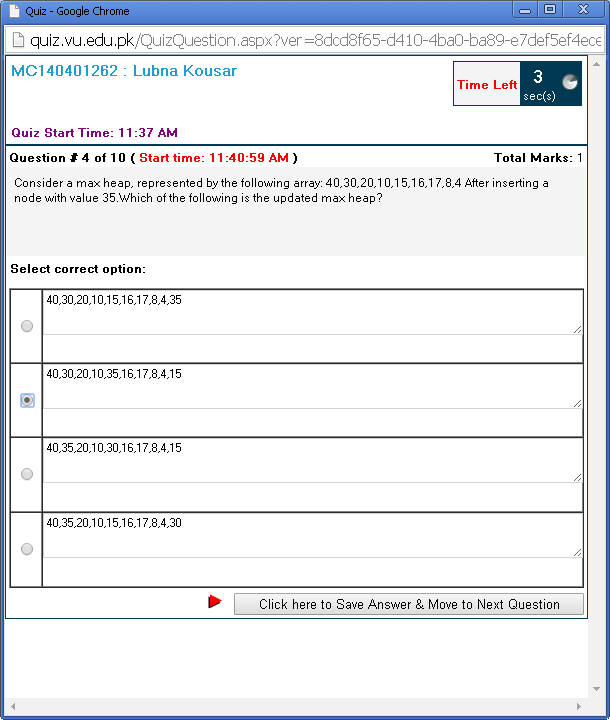 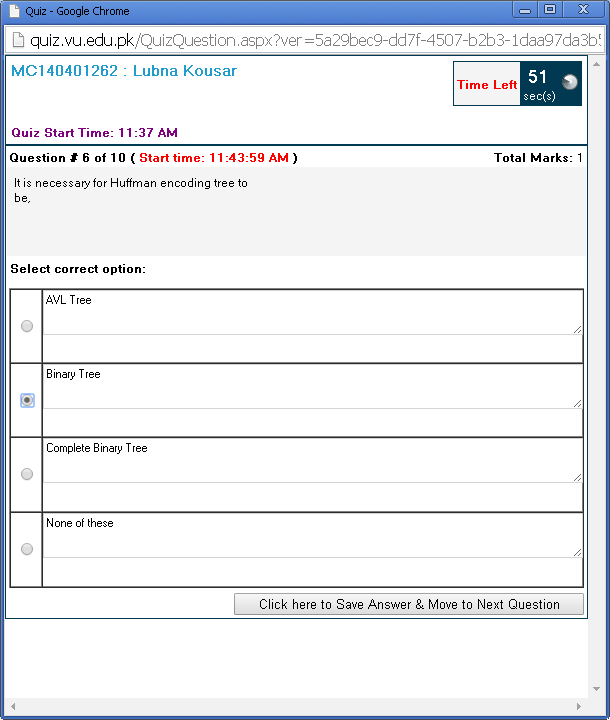 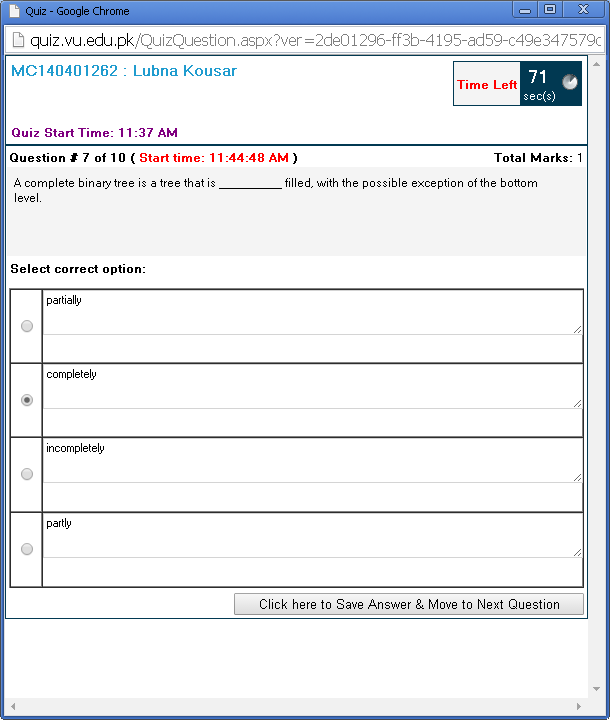 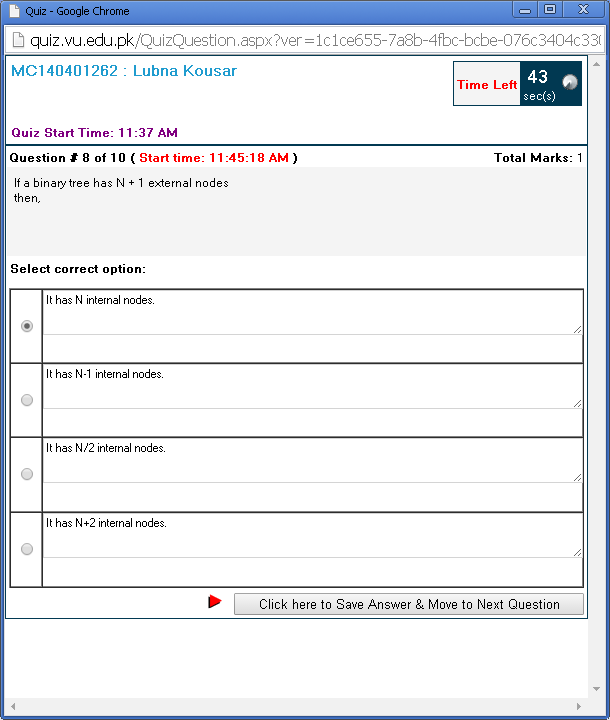 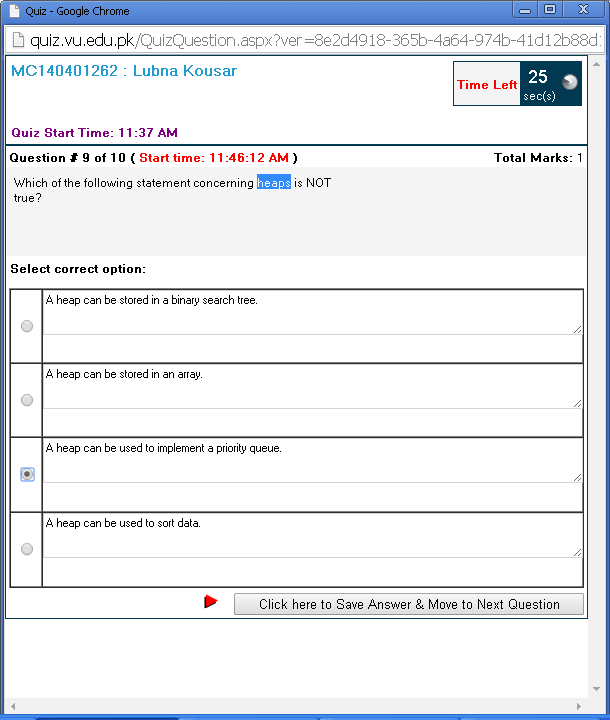 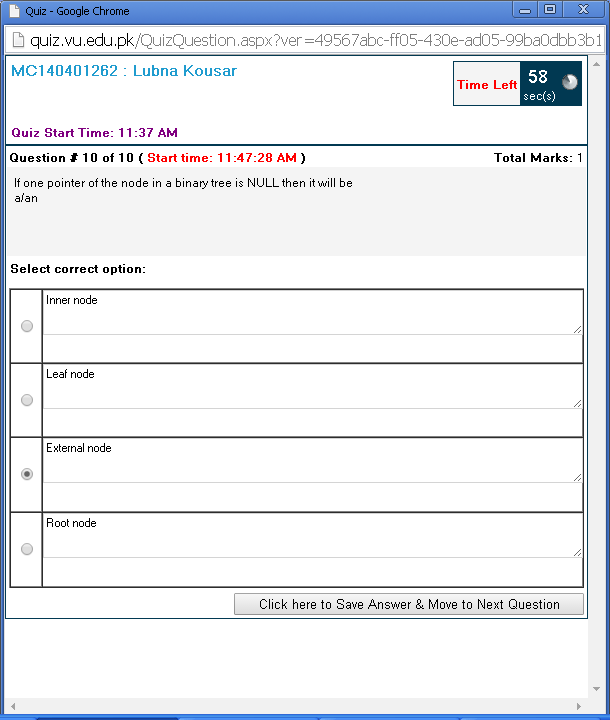 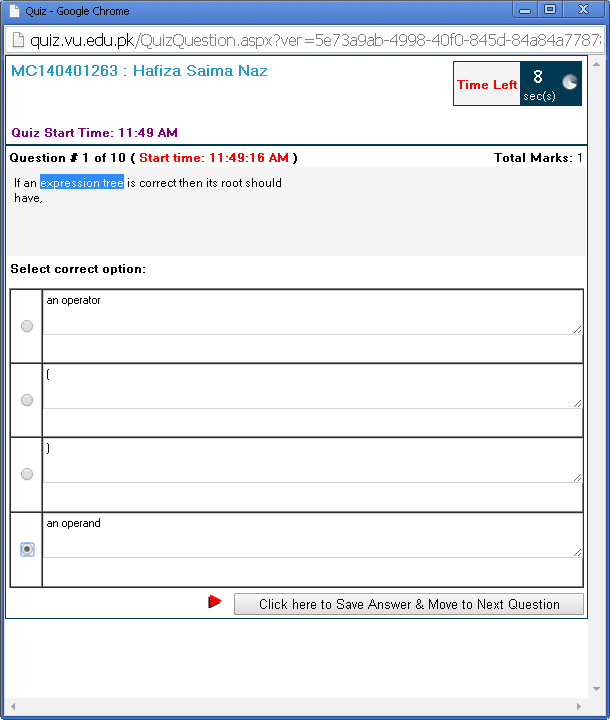 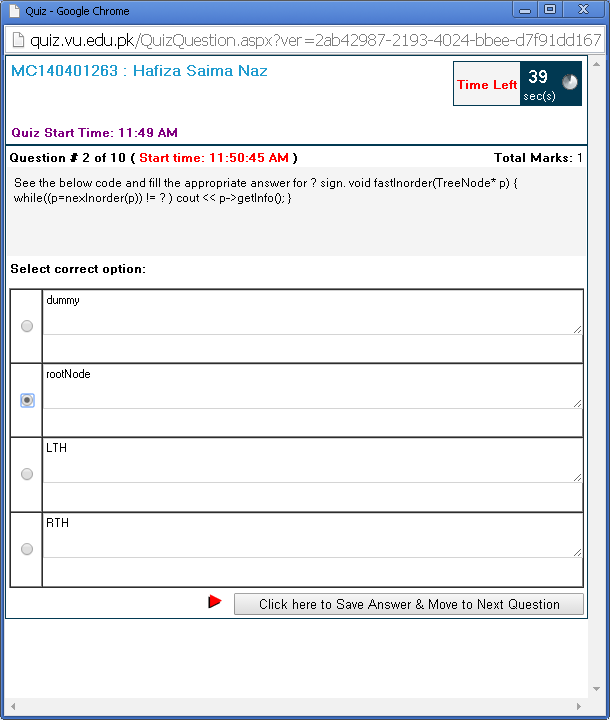 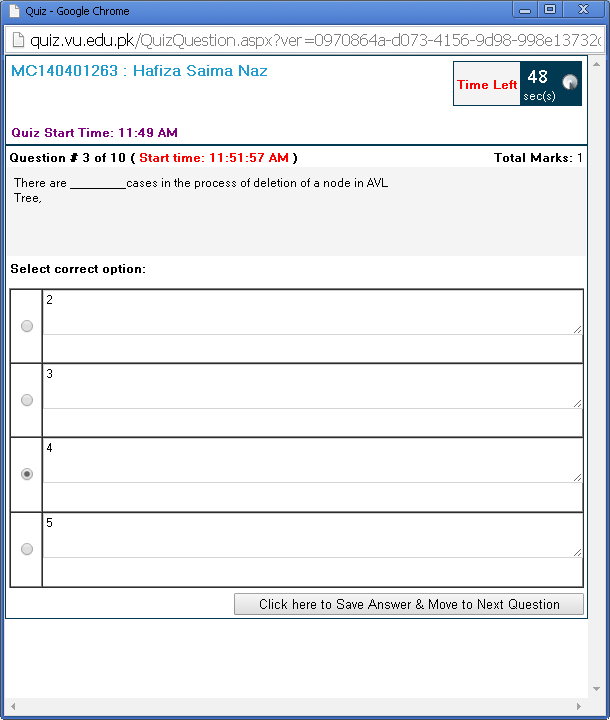 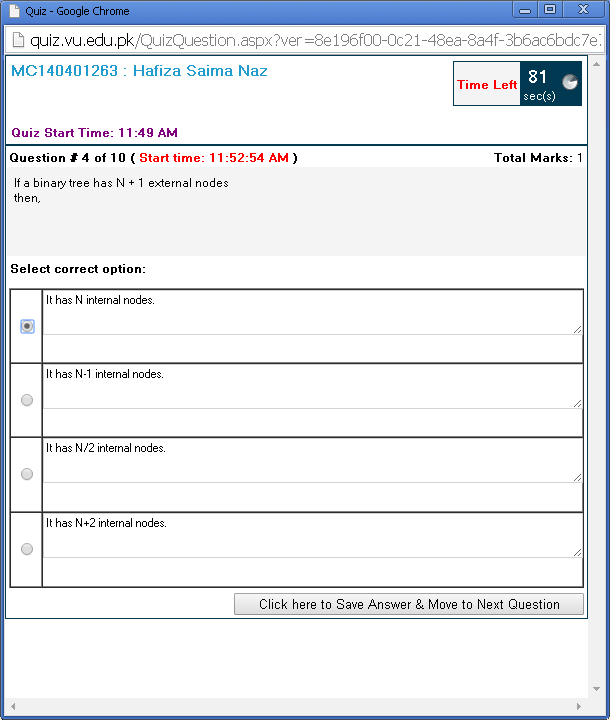 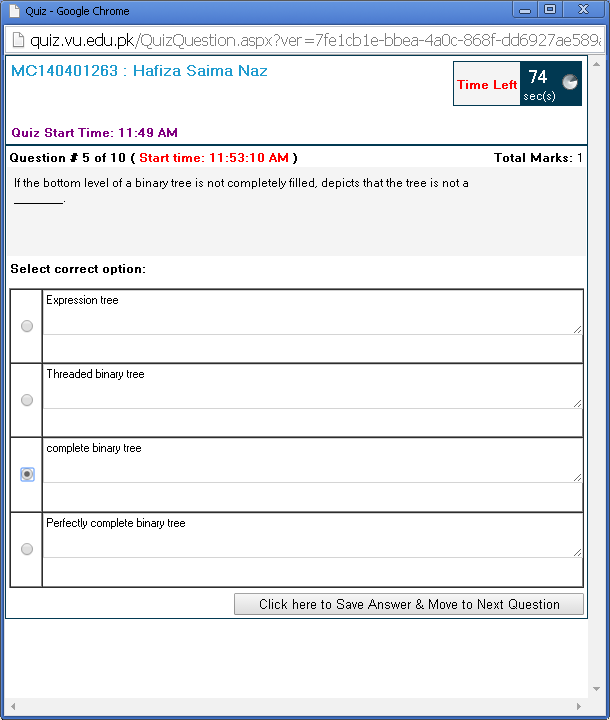 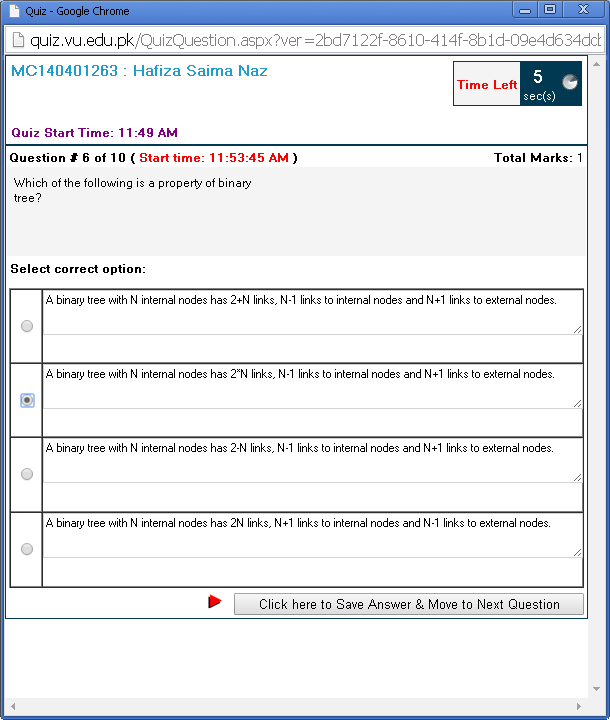 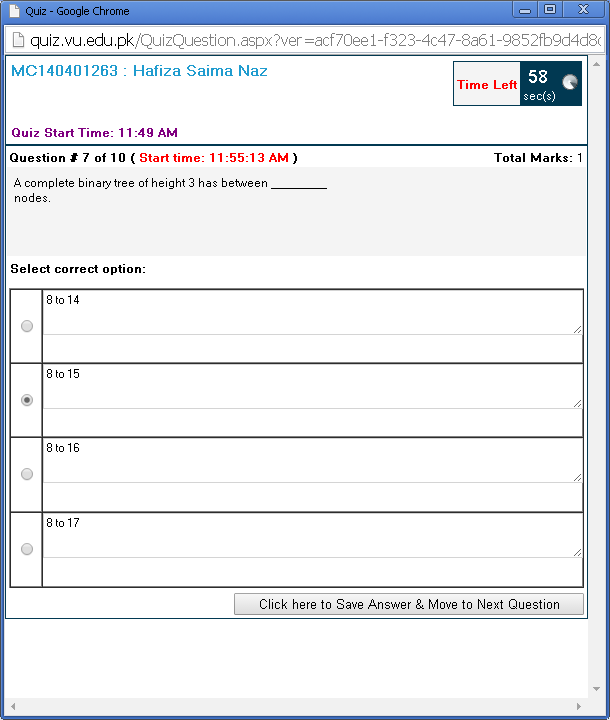 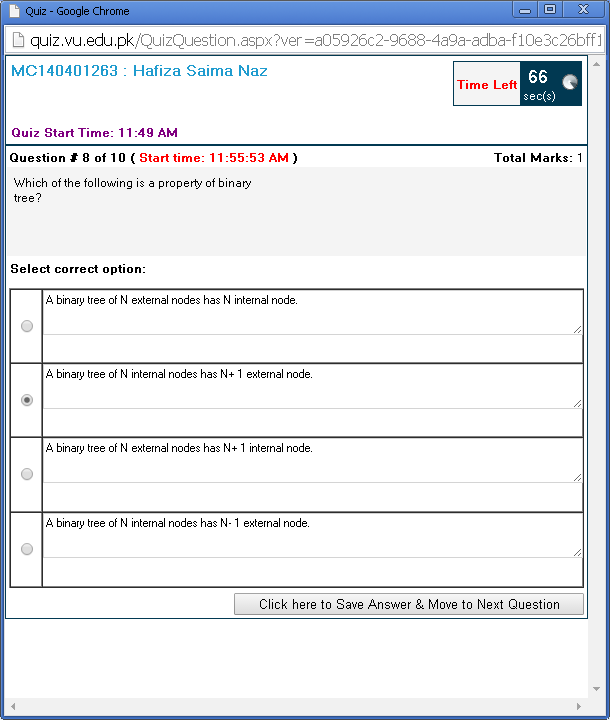 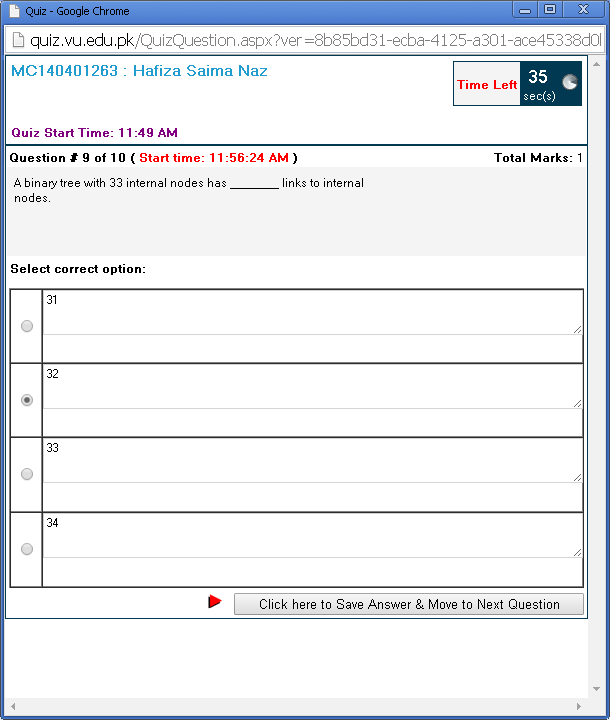 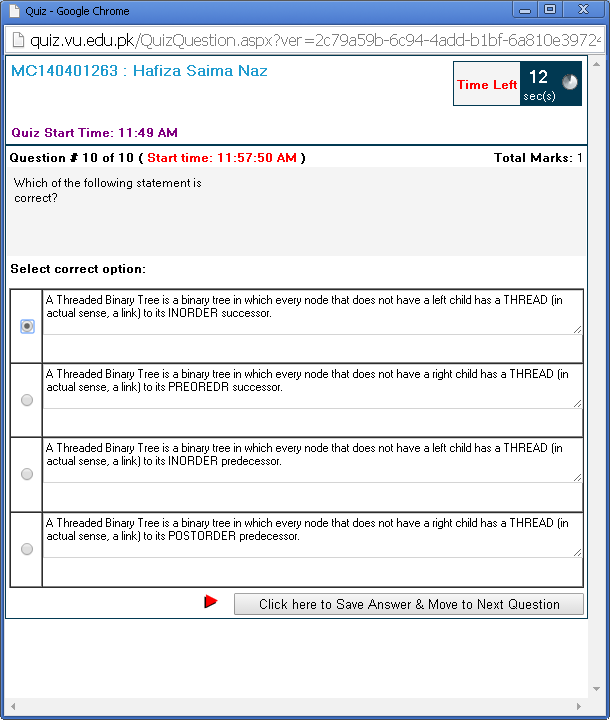 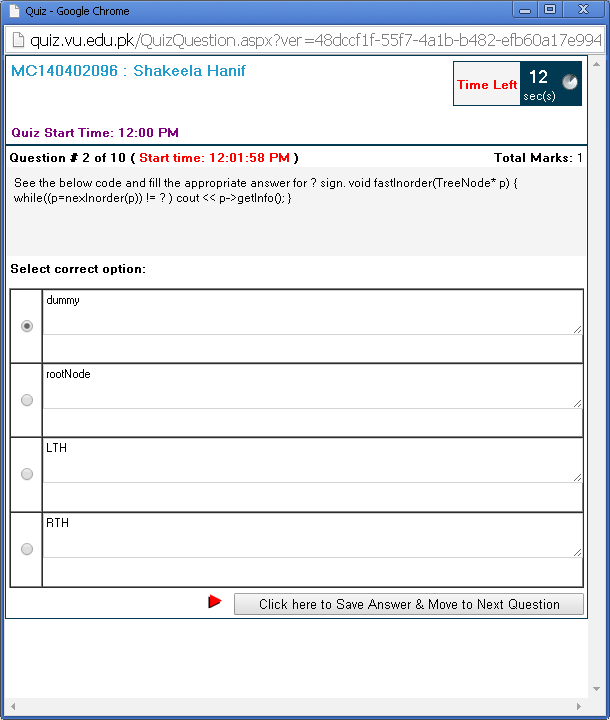 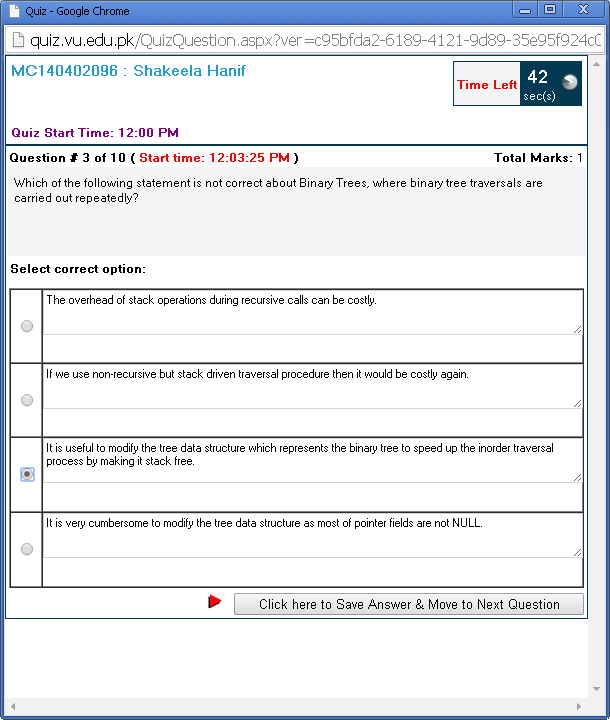 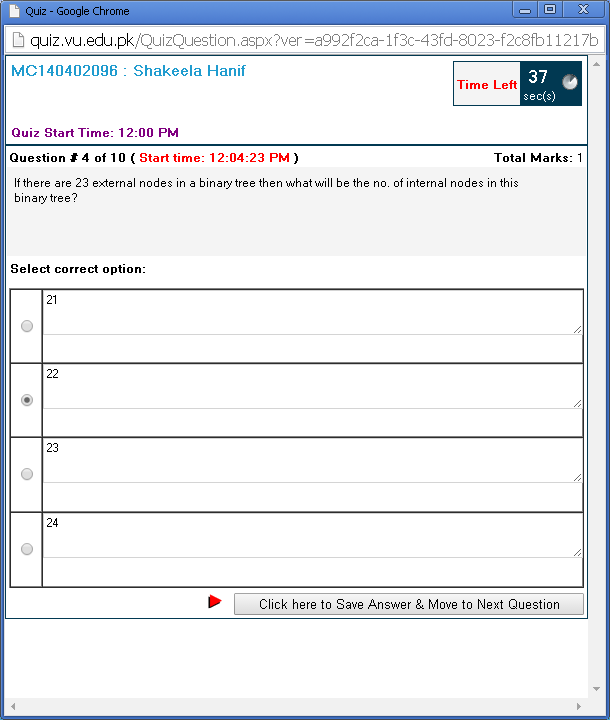 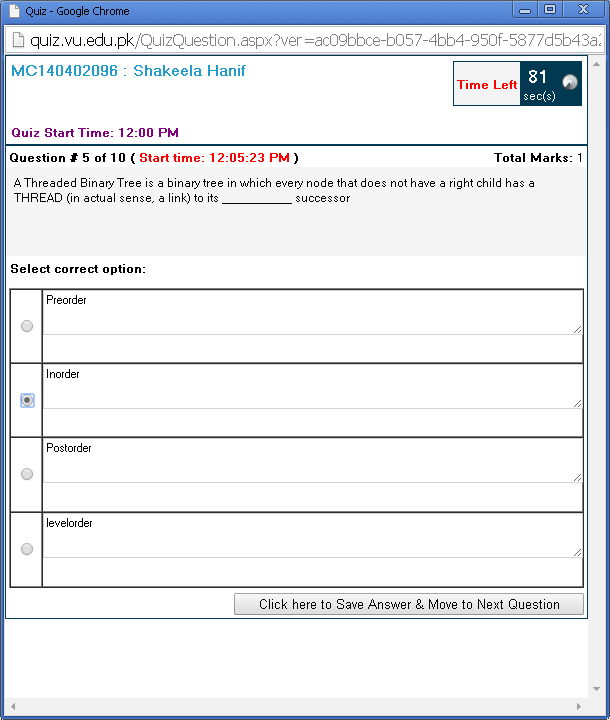 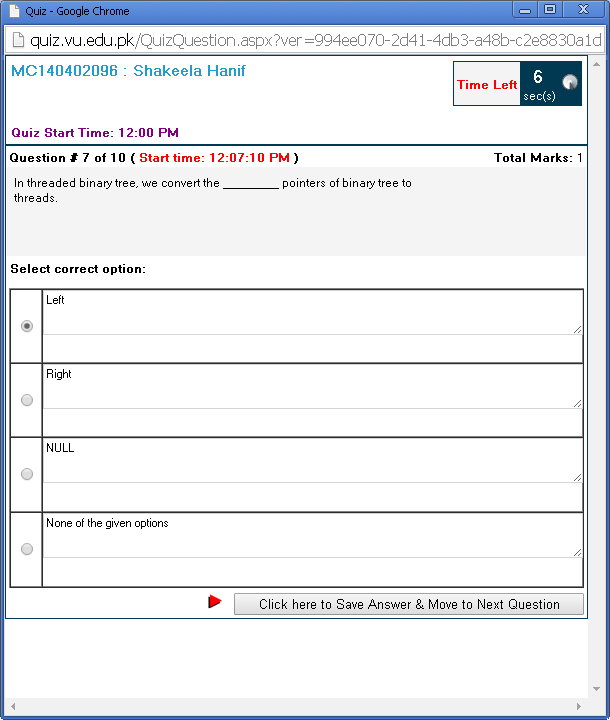 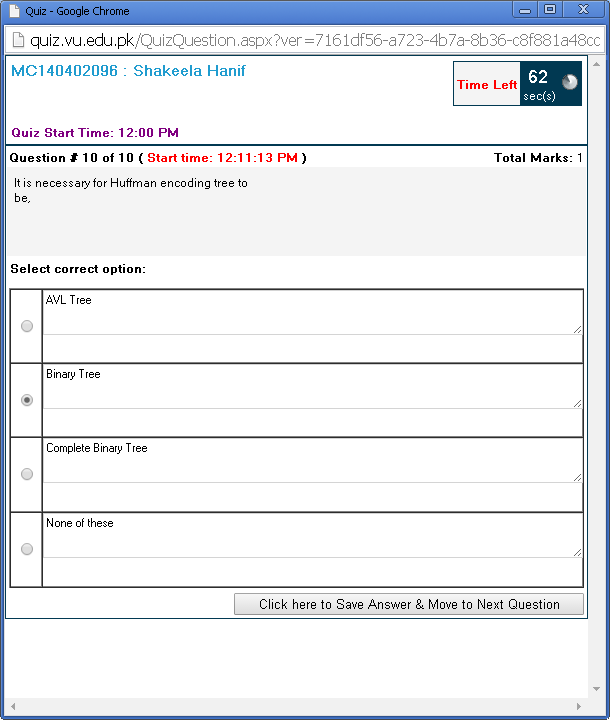 